Niespodzianki dla naszych rodziców.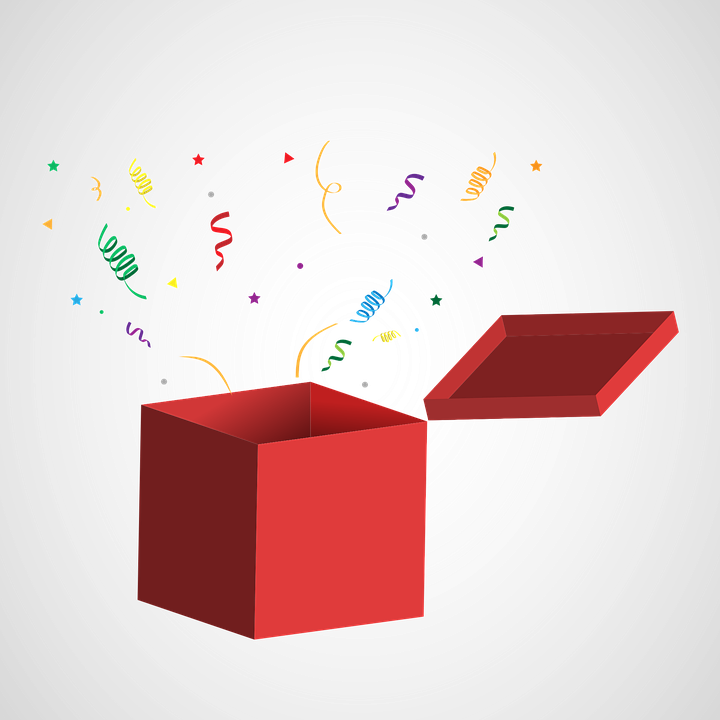 1).  Słuchanie opowiadania S. Karaszewskiego „ Pychotka dla mamy”.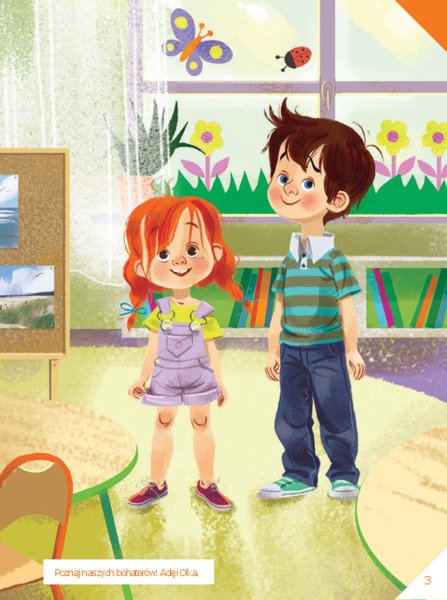 https://youtu.be/FqmUpVsri0wRozmowa na temat opowiadania .2). Burza mózgów- „ Z czego ucieszą się moi rodzice”?Rodzic bierze kartkę papieru i dzieli ją na pół  i zapisuje na jednej części MAMA a na drugiej TATA- dziecko odczytuje wyrazy. Po odczytaniu dziecko  opowiada co mogłoby ucieszyć mamę a co tatę( kilka propozycji).3). Łapki Hopki – zabawa ruchowa dla całej rodziny.https://bazazabawy.pl/2020/02/12/lapki-hopki-zabawa-ruchowa/Zabawa polega na rozłożeniu kartek w trzech rzędach, tak aby można było przeskakiwać z jednej trójki znaków na kolejną trójkę. Oczywiście uwzględniając przy tym znaki. Jedna kończyna pozostaje zawsze w powietrzu.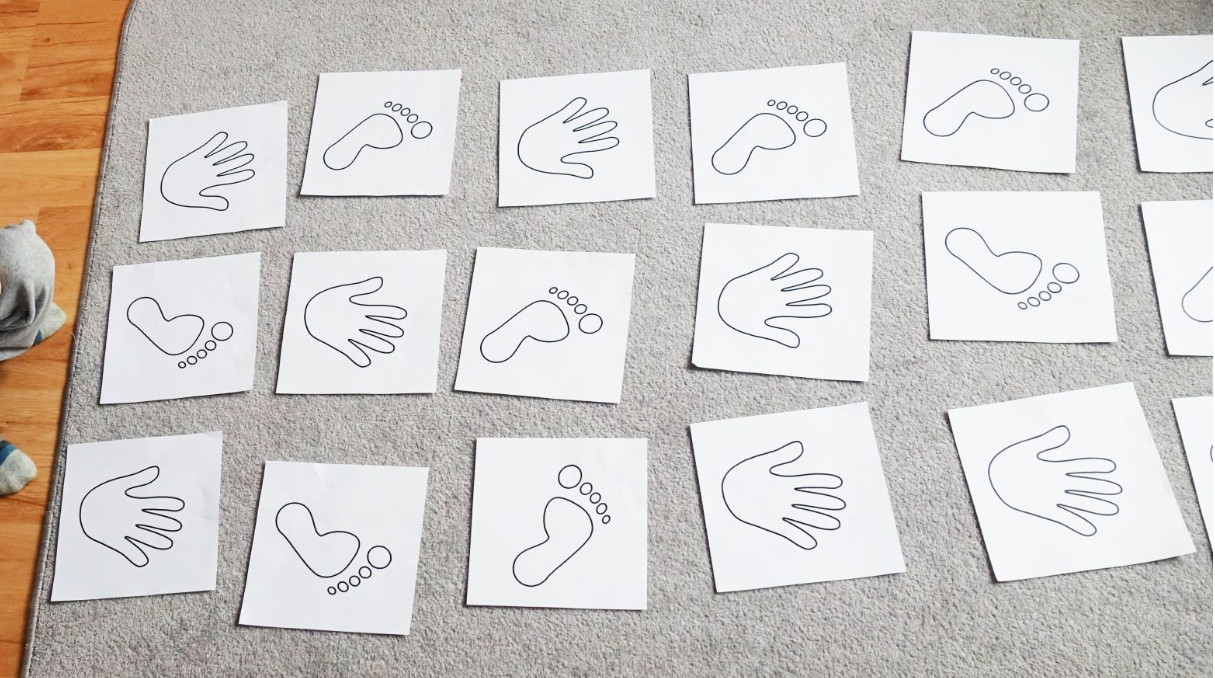 4) Gra matematyczna :Do zadania potrzebujemy klocków. Dziecko przelicza klocki po lewej i po prawej stronie i wstawia znak „<” „>” lub „=”. Rodzice ustalają kilka wariantów działań.  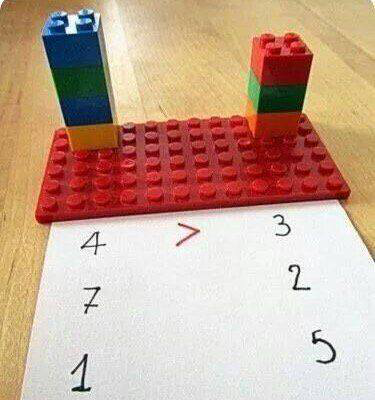 5). Rodzinne zabawy z kostką do gry: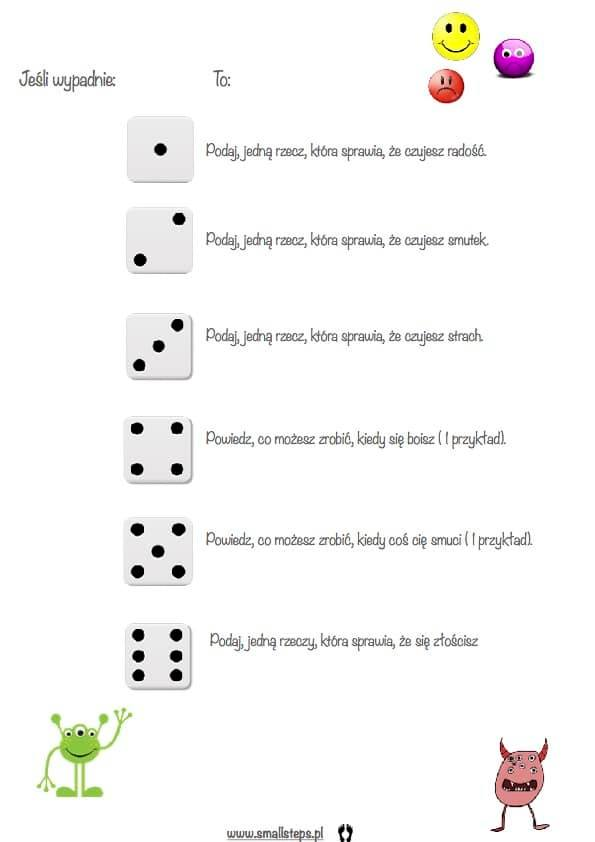 Karty pracy cz.5, nr50- 51